St Mary’s Catholic School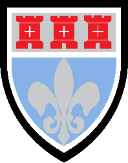 Year 11 into Year 12 Bridging WorkRecommended Reading List for Year 12BiologyTo prepare you for your Sixth Form studies, the reading list below includes a variety of books, articles, and other material to read and use, to broaden your knowledge, and to enrich your understanding of Biology.Take some time over the summer to complete the reading below, using the tasks to help structure your reading.Read / WatchLink if this is available onlineTasks to complete Any additional notesThree parent babiesArticlehttps://www.newscientist.com/article/2107219-exclusive-worlds-first-baby-born-with-new-3-parent-technique/Read and make summary notesThe effect of the coronavirus lockdown on the environmentArticlehttps://environmentjournal.online/articles/coronavirus-lockdown-giving-worlds-oceans-much-needed-breathing-space/Read and make summary notesBiological molecules Videohttps://www.youtube.com/watch?v=PYH63o10iTESummarise and make a list of questions about points you do not understand.These videos cover some of the essential information in the first units you will cover.Protein synthesisVideohttps://www.youtube.com/watch?v=h3b9ArupXZgSummarise and make a list of questions about points you do not understand.These videos cover some of the essential information in the first units you will cover.A tour of the cellVideohttps://www.youtube.com/watch?v=1Z9pqST72isSummarise and make a list of questions about points you do not understand.These videos cover some of the essential information in the first units you will cover.Cell organellesVideohttps://www.youtube.com/watch?v=aczbMlSMr8USummarise and make a list of questions about points you do not understand.These videos cover some of the essential information in the first units you will cover.The cell membraneVideohttps://www.youtube.com/watch?v=y31DlJ6uGgESummarise and make a list of questions about points you do not understand.These videos cover some of the essential information in the first units you will cover.The Selfish Gene byRichard DawkinsYou might be able to get this as a free audio book by subscribing to Amazon AudibleNot essential, but worth reading/listening to if you get the chance.